UNIVERSIDAD SALESIANA DE BOLIVIA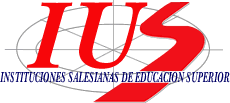 CARRERA INGENIERIA DE SISTEMASASIGNATURA: SIS 125 ELECTRONICA INOMBRE: ………………………………………………………………………………………. 	C.I.: …………………………….. 	SEMESTRE: SEGUNDO		DOCENTE: Ing. Hugo Hernán choque Alanoca						FECHA: 17-09-2018	INSTRUCTIVO: 	Lea cada pregunta antes de responder.		Responda claramente con bolígrafo azul o negro		Cada pregunta vale 20 puntos. Tiempo estimado 90 minutos.PREGUNTAS:En la Figura 1, encontrar los siguientes resultados: a)  La Fuerza Resultante en la carga q3, b) La Intensidad de Campo Eléctrico en el punto B, c) La diferencia de potencial entre los puntos A y B.Encontrar la Capacidad Equivalente del circuito mostrado en la Figura 2.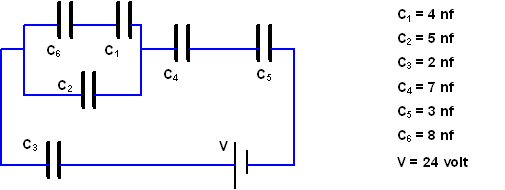 Encontrar los Voltajes de cada resistencia en el circuito de la Figura 3. 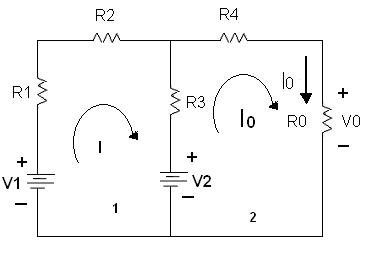 Encontrar el equivalente de Norton del circuito de la Figura 4.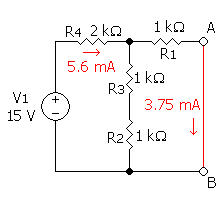 Encontrar la frecuencia de corte del circuito de la Figura 5.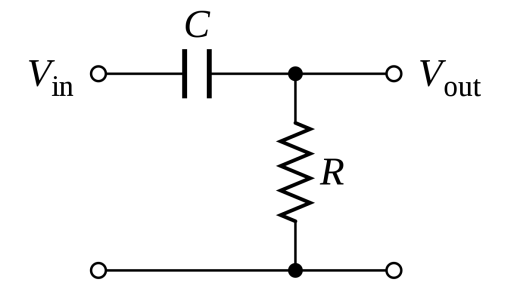 